Publicado en Madrid el 10/11/2020 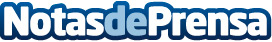 Atos coordina I-FLY para mejorar las inspecciones de infraestructuras críticas usando dronesAtos, líder mundial en transformación digital, coordina el proyecto I-FLY, lanzado en enero de 2020, con el objetivo de desarrollar un mercado innovador para ofrecer servicios digitales que mejoren y optimicen las operaciones de inspección de infraestructuras críticas usando drones para garantizar su seguridad general. Ha sido financiado por el Instituto Europeo de Innovación y Tecnología (EIT) que recibe el apoyo del programa H2020 de la Comisión EuropeaDatos de contacto:Paula Espadas620 059 329Nota de prensa publicada en: https://www.notasdeprensa.es/atos-coordina-i-fly-para-mejorar-las Categorias: Nacional Inteligencia Artificial y Robótica E-Commerce Software Ciberseguridad Dispositivos móviles Innovación Tecnológica Construcción y Materiales Digital http://www.notasdeprensa.es